16.02.2023 года прошел круглый стол с родительской общественностью «Семья – территория безопасности. Как понимать своего ребенка»Психологи школы Беляева А.В., Смирнова О.Л. в формате свободного общения обсудили тему «Безопасность детей», безопасности в семье, школе, на улице. Родители поделились своим опытом бесед в семье, что и как необходимо донести до ребенка, чтобы он чувствовал себя в безопасности. Что является главным в семейном кругу – доверие. Психологи поделились информацией о правилах безопасного и доверительного общения с детьми в семье. На что необходимо обращать внимание при разговоре с ребенком. Какие тревожные моменты могут заметить родители и как поступать в данных ситуациях. Затронули вопрос возрастных особенностей детей, их предпочтения, увлечения и т.д.  Родители совместно составили алгоритм действий, который поможет ребенку не попасть в не ловкую или травмирующую ситуацию.Просмотр видеоролика о взаимоотношениях детей и родителей дали почву для размышления о том, каких ошибок стоит избегать при беседе или разговоре с детьми.Дети – наше будущее и плод нашего влияния и воспитания! Мы должны постараться, чтобы ребенок вырос открытым, честным, стремящимся к новому, а главное безопасному будущему. 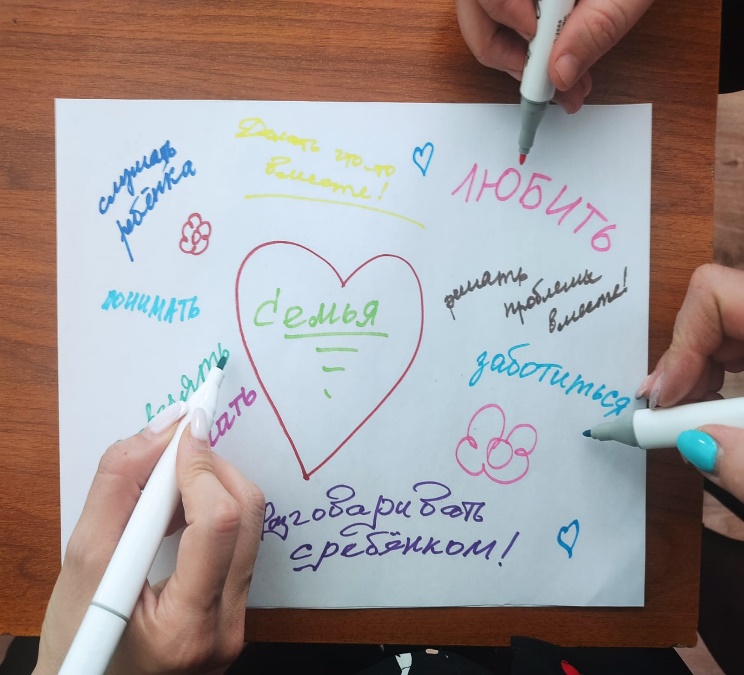 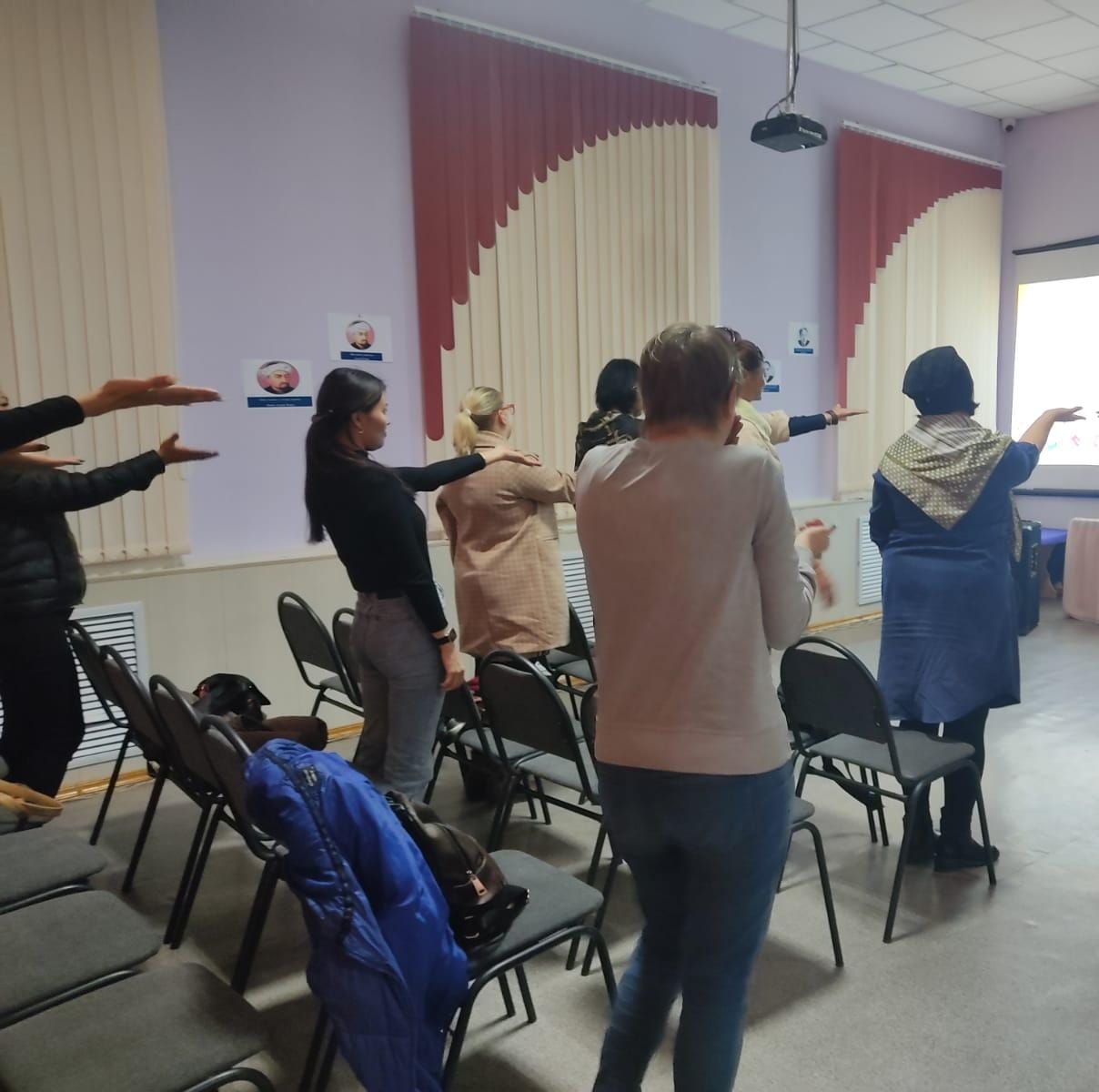 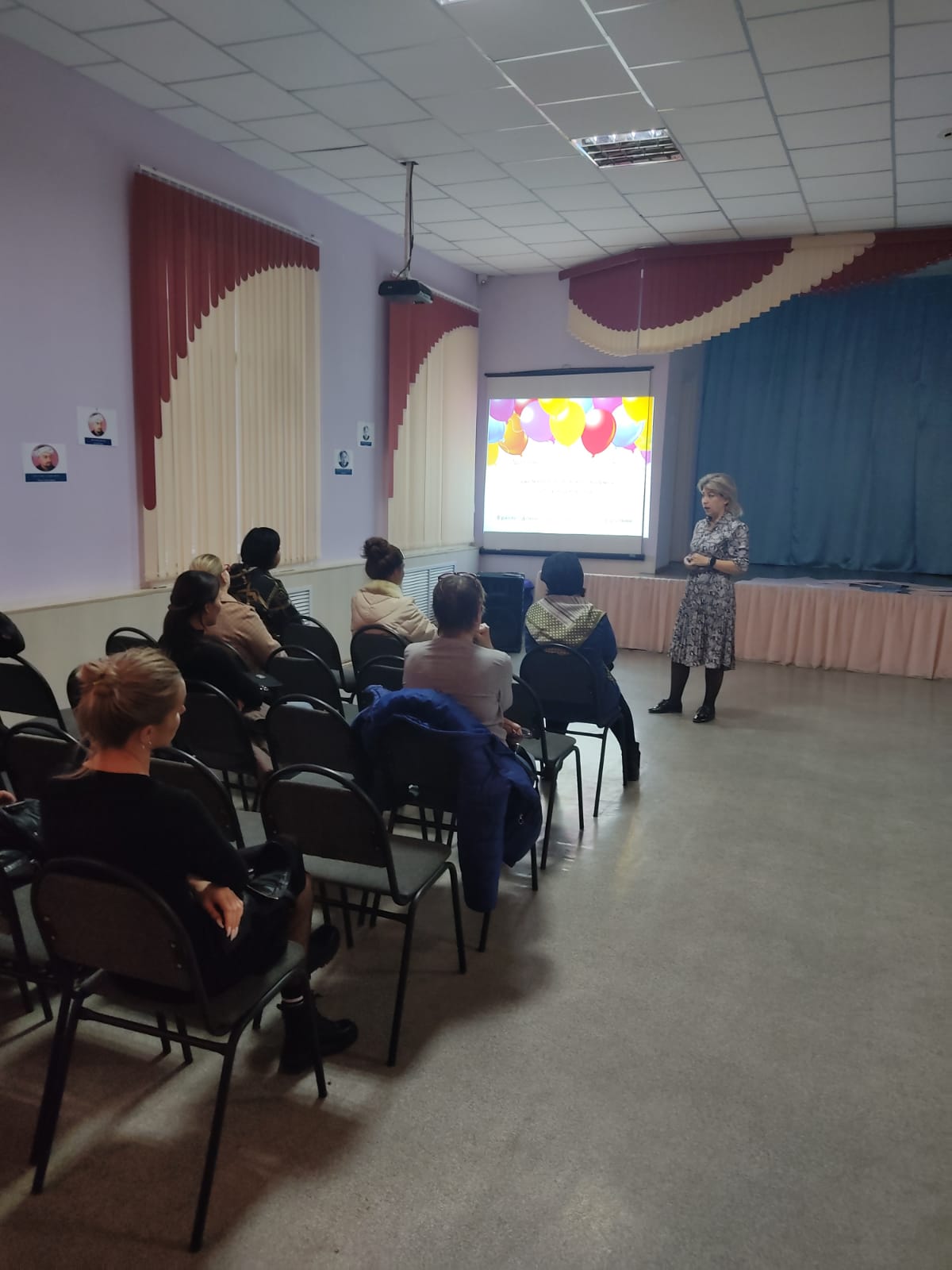 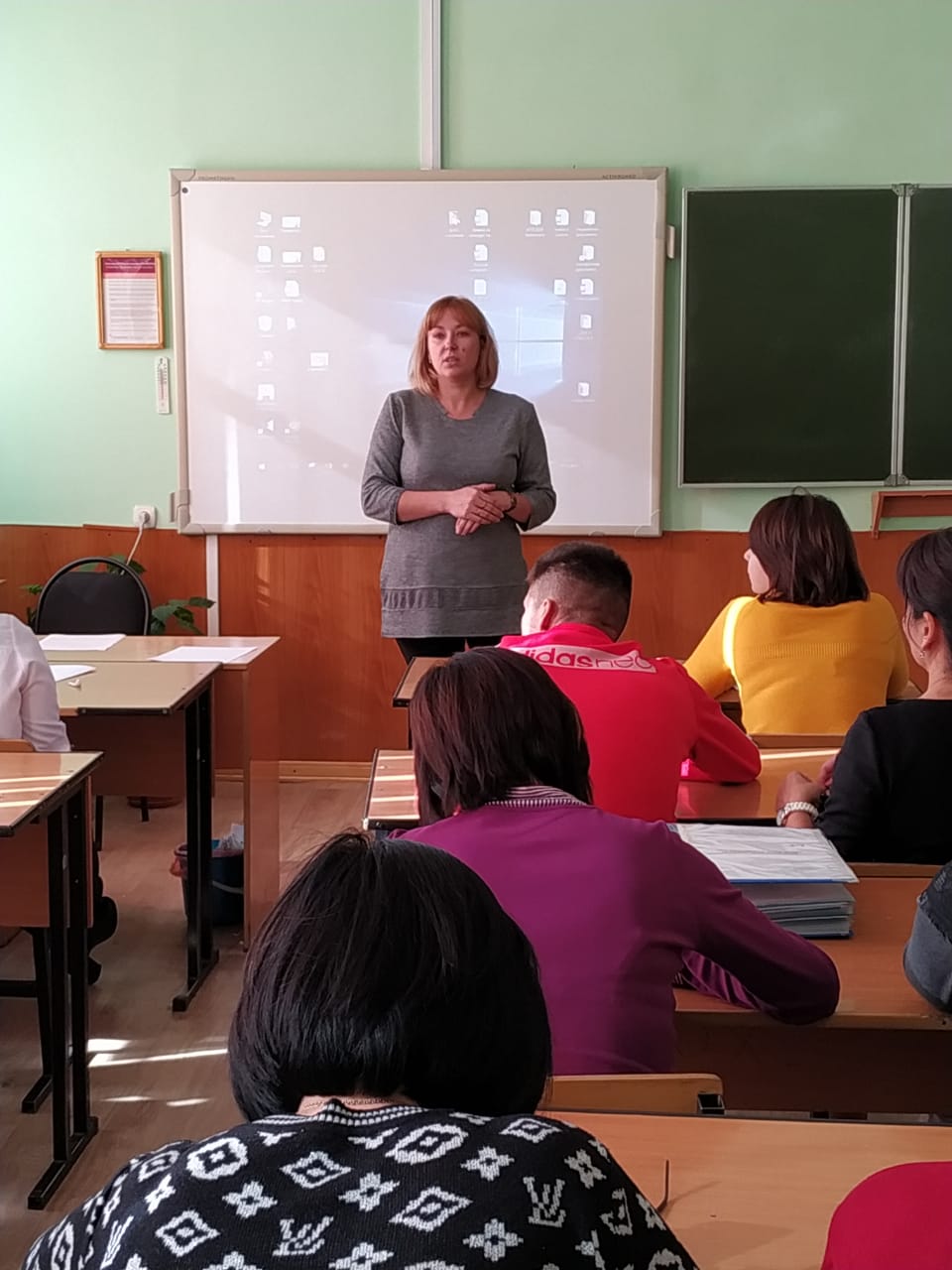 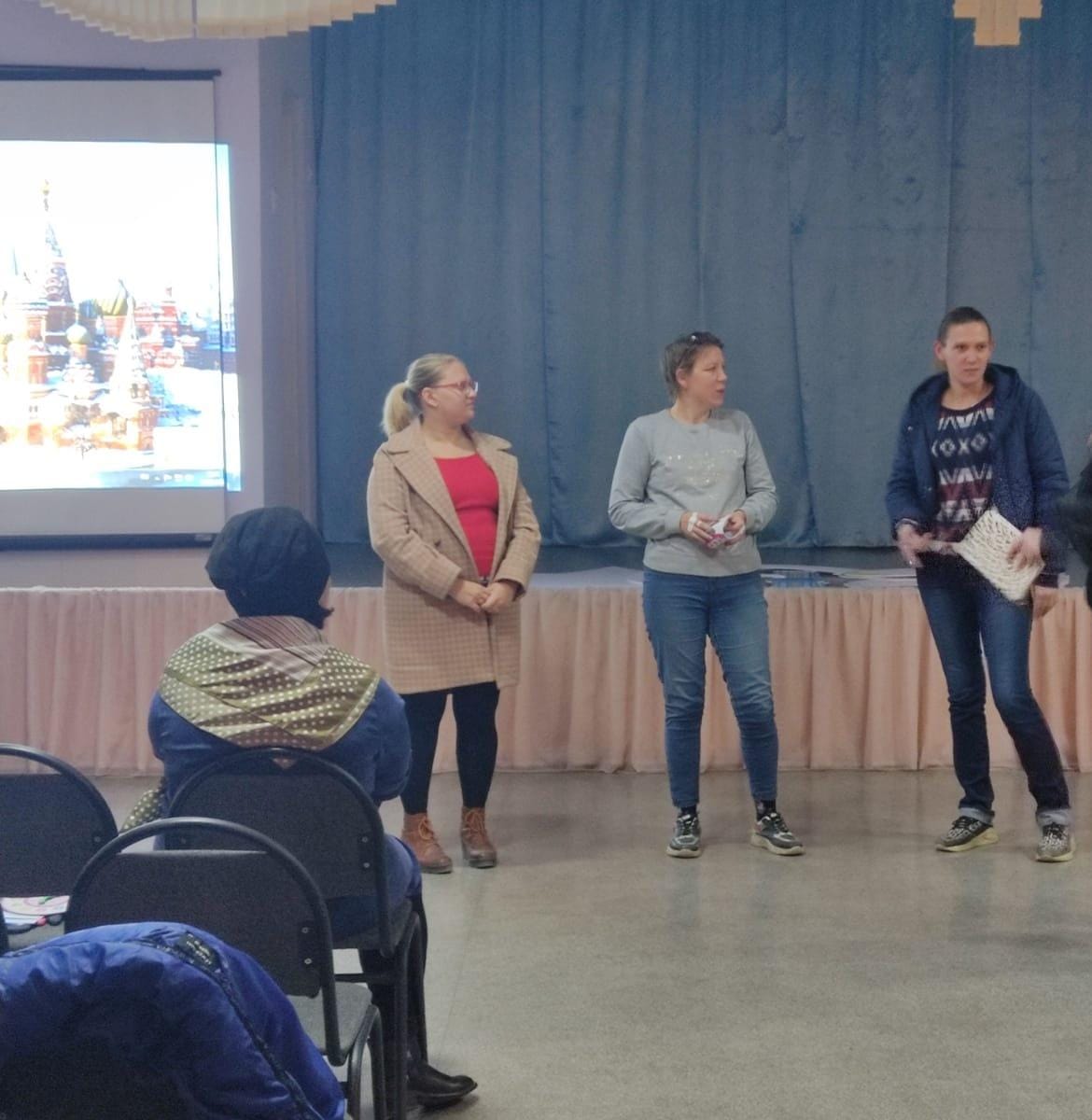 